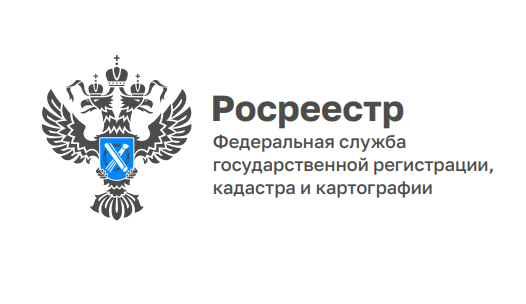 ПРЕСС-РЕЛИЗВопросы садоводов Прикамья прозвучали на всероссийском «открытом диалоге» с представителями садоводческих объединенийВ «открытом диалоге» под председательством руководителя Росреестра Олега Скуфинского 7 июня 2022 года приняли участие представители садоводческих, огороднических и дачных некоммерческих объединений всех регионов нашей страны. «Сегодня мы открываем новую страницу в развитии садоводства в нашей стране. Садоводство связано с землей. А земля и люди, которые трудятся на ней, это наша основное достояние. По количеству плодородных земель наша страна самая богатая в мире. Чем активнее мы с вами будем способствовать превращению СНТ и пустующих земель в современные посёлки с участками не по шесть соток, а по гектару и более, с дорогами и коммуникациями, тем быстрее мы заполним пустующие земли, чтобы люди там жили, трудились и производили экологически чистый продукт», - отметил в приветственном слове  депутат Государственной Думы РФ от партии «Единая Россия», председатель Союза садоводов России Олег Валенчук.Руководитель Росреестра Олег Скуфинский обратился к участникам «открытого диалога» и, в частности, сказал: «Когда мы говорим о садоводах и огородниках, то говорим практически о каждом третьем человеке в стране. Более 17 миллионов земельных участков предоставлено для этих целей, более 3 миллионов объектов капитального строительства. Вопрос решения проблем садоводов очень сложный, системный и многогранный.  Теперь решать проблемы садоводов, огородников и дачников будет специальная правительственная комиссия. Постановление о ее создании подписал в мае 2022 года премьер-министр Михаил Мишустин. Для системного и последовательного решения поставленных вопросов Росреестру даны поручения. И это не случайно. Росреестр сегодня – это центр компетенций о земле и недвижимости, который работает на интересы людей».В своих докладах представители Росреестра рассказали об изменениях в законодательстве в сфере коллективного садоводства. Это самая сложная сфера регулирования.  Поэтому для садоводческого и огороднического движения созданы самые комфортные законодательные условия. Теперь вопросы государственного кадастрового учета и государственной регистрации прав на бытовую недвижимость, которая и включает сады, огороды, строения на них,  выделены отдельно. Сроки учетно-регистрационных действий по таким объектам составляют 3 дня. Кадастровые инженеры также должны проводить кадастровые работы в течение 3 дней. Законодательные изменения коснулись и земельных участков приаэродромных территорий, что особенно актуально для Пермского края. В отношении таких участков всегда возникала социальная напряженность. Требовалась масса согласований с Росавиацией, Минпромторгом, Минобороны, заключение Роспотребнадзора. Теперь большой блок административных процедур ушел. Согласования не требуются.В течение часа участники встречи отвечали на актуальные вопросы садоводов, заданные по видеосвязи из разных регионов страны.Людмила Шаврина, заместитель председателя регионального отделения общественной организации «Союз садоводов России», задала вопрос о ограничении доступа председателя к персональным данным членов СНТ с целью ведения реестра членов СНТ в связи с законопроектом о защите персональных данных. Представитель Росреестра подтвердил, что законопроект есть, выписку из ЕГРН может получить кадастровый инженер при оказании услуг, при проведении комплексных кадастровых работ – орган местного самоуправления. Председатель СНТ может обратиться к нотариусу за предоставлением такой информации.«Проведенное Росреестром мероприятие продемонстрировало открытость и доступность ведомства, его клиентоориентированность, нацеленность на оперативное решение назревших проблем, создание максимально комфортных условий для потребителей государственных услуг в сфере недвижимости», - отметил Александр Желясков, член Общественного совета при Управлении Росреестра по Пермскому краю, заведующий кафедрой кадастра недвижимости и природных ресурсов факультета землеустройства и кадастра Пермского государственного аграрно-технологического университета имени академика Д.Н. Прянишникова.Об Управлении Росреестра по Пермскому краюУправление Федеральной службы государственной регистрации, кадастра и картографии (Росреестр) по Пермскому краю является территориальным органом федерального органа исполнительной власти, осуществляющим функции по государственному кадастровому учету и государственной регистрации прав на недвижимое имущество и сделок с ним, землеустройства, государственного мониторинга земель, а также функции по федеральному государственному надзору в области геодезии и картографии, государственному земельному надзору, надзору за деятельностью саморегулируемых организаций оценщиков, контролю деятельности саморегулируемых организаций арбитражных управляющих, организации работы Комиссии по оспариванию кадастровой стоимости объектов недвижимости. Осуществляет контроль за деятельностью подведомственного учреждения Росреестра - филиала ФГБУ «ФКП Росреестра» по Пермскому краю по предоставлению государственных услуг Росреестра. Руководитель Управления Росреестра по Пермскому краю – Лариса Аржевитина.Контакты для СМИПресс-служба Управления Федеральной службы 
государственной регистрации, кадастра и картографии (Росреестр) по Пермскому краю+7 (342) 205-95-58 (доб. 0214, 0216, 0219)614990, г. Пермь, ул. Ленина, д. 66/2http://rosreestr.gov.ru/ 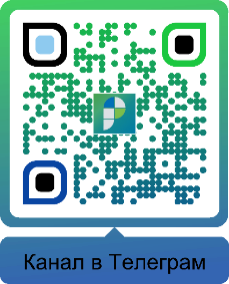 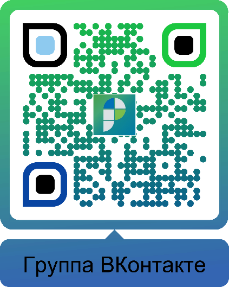 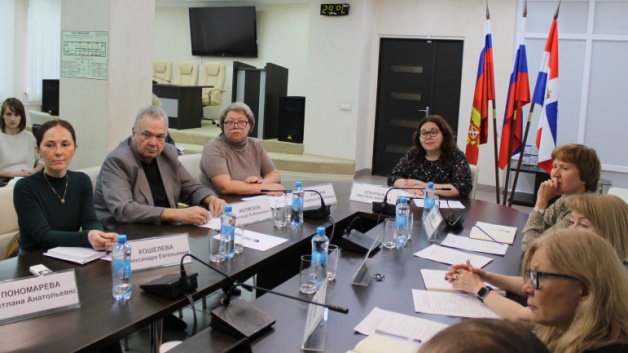 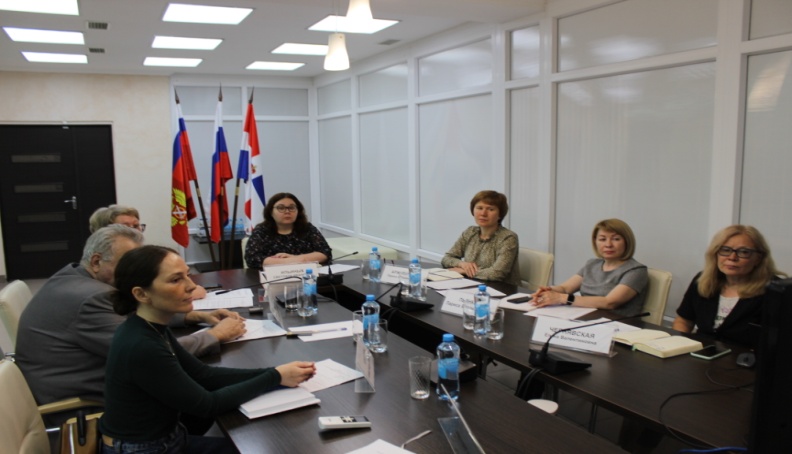          ВКонтакте:          https://vk.com/public49884202          Телеграм:            https://t.me/rosreestr_59